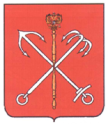 Муниципальный СоветМуниципального образования Морские воротаСанкт-Петербург_____________________________________________________________________________РЕШЕНИЕ № 19/4Об утверждении Порядка учета зеленых насаждений внутриквартального озеленения на территории муниципального образования Морские ворота4.1.Утвердить Порядок учета зеленых насаждений внутриквартального озеленения на территории муниципального образования Морские ворота, согласно Приложению №1  к настоящему Решению.4.3.Ответственность за выполнение настоящего Решения возложить на Главу МО Морские ворота - Председателя МС Попова О.Н.4.4.Решение вступает в силу в соответствии с действующим законодательством  РФ.  Председательствующий, Глава МО Морские ворота-Председатель МС                                                                                            Попов О.Н.Приложение № 1к Решению Муниципального Советамуниципального образования Морские воротаот 02.11.2006 № 19/4ПОРЯДОК учета зеленых насаждений внутриквартального озеленения на территории муниципального образования Морские ворота1. Порядок учета зеленых насаждений внутриквартального озеленения на территории муниципального образования Морские ворота (далее - Порядок) разработан в соответствии с Федеральным законом Российской Федерации от 06.10.2003 г. № 131-ФЗ «Об общих принципах организации местного самоуправления в Российской Федерации», Законом Санкт-Петербурга от 07.06.2005 г. № 237-30 «Об организации местного самоуправления в Санкт-Петербурге», Уставом муниципального образования Морские ворота, Постановлением Правительства Санкт-Петербурга от 17.11.2005 г. № 1779 «О порядке учета зеленых насаждений».2. Учет зеленых насаждений внутриквартального озеленения на территории муниципального образования Морские ворота (далее - учет зеленых насаждений) осуществляется в целях обеспечения прав граждан на достоверную информацию о состоянии окружающей среды, эффективного управления зелеными насаждениями, в том числе установления соответствия количества зеленых насаждений действующим строительным и санитарным нормам, определения восстановительной стоимости и размера компенсационного озеленения.3. Учет зеленых насаждений - комплекс организационных и технических мероприятий, направленных на получение достоверных данных о количественных и качественных показателях состояния зеленых насаждений.4. Объектами учета зеленых насаждений являются зеленые насаждения внутриквартального озеленения - деревья, кустарники, цветники и газоны (далее - учетные объекты).5. Документом, отражающим результаты учета зеленых насаждений, является муниципальный реестр зеленых насаждений муниципального образования Морские ворота (далее – реестр зеленых насаждений). 6. Местная Администрация муниципального образования Морские ворота (далее – Местная Администрация) ежегодно до 31 декабря организует обследование зеленых насаждений внутриквартального озеленения, расположенных на территории муниципального образования Морские ворота, по результатам которого подготавливаются сведения об учетных объектах, необходимые для оформления реестра зеленых насаждений.7. Местная Администрация на основе сведений, подготовленных в соответствии с пунктом 6. настоящего Порядка, ведет реестр зеленых насаждений по форме согласно Приложению №1.8. Реестр зеленых насаждений ежегодно не позднее 1 марта утверждается Главой Местной Администрации и хранится в Местной Администрации.9. Реестр зеленых насаждений ведется на электронном и бумажном носителях.10. Выписка из реестра зеленых насаждений, содержащая сведения об общей площади зеленых насаждений, а также о количестве учетных объектов в течение десяти дней после утверждения реестра зеленых насаждений направляется Местной Администрацией в Комитет по благоустройству и дорожному хозяйству.Приложение № 1к Порядку учета зеленых насаждений внутриквартального озеленения на территории муниципального образования Морские воротаУТВЕРЖДАЮГлава Местной Администрации муниципального образования Морские ворота_____________________ ______________________(подпись)			 (ФИО)	«___» _________________ 200__г.Муниципальный реестр зеленых насаждений муниципального образования Морские ворота№ п/пНаименование учетной единицыЕдиница измеренияЕдиница измерения№ п/пНаименование учетной единицыкв. м.шт.1Общая площадь зеленых насаждений, в том числе:-1.1.Под газонами-1.2.Под кустарниками-1.3.Под деревьями-1.4.Под цветниками-2Количество деревьев-3Количество кустарников-4Количество цветов-